QIAGEN retains exclusive rights to license and distribute COSMICView online version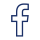 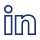 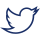 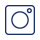 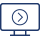 